Veckobrev Rosa vecka 34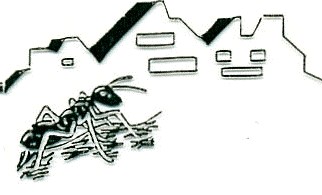 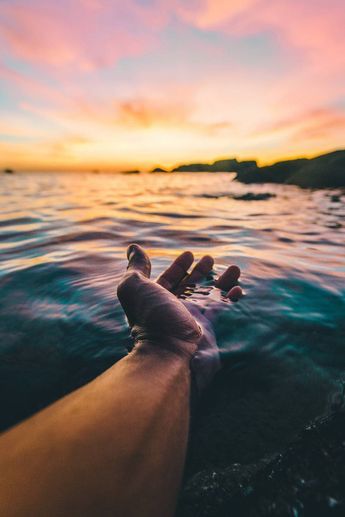 Hej Rosa!Veckan har gått bra. Det märks att det har varit lov. Det är mycket de känner igen men även mycket som är nytt.Vi gick till skogen och letade sommartecken idag. Det gick jättebra!  Glöm ej ta med solkräm, extra t-shirt, keps/ hatt och vattenflaska! Läxa:Sv: Läsläxa: Prima : s.7,10, 12-13. De skall läsa högt tills de kan läsa texten med flyt. Ma: 2 stenciler där de repeterar tabellerna. Det ena pappret är multiplikationsövningar och den andra är ett multiplikationsspel. Veckans mål :Skolans regler och klassens reglerNästa veckaVi fortsätter det gruppstärkande arbetet , vi ritar självporträtt, får de nya böckerna och avslutar veckan med en sommarpromenad( tittar efter sommartecken i naturen) vid stranden. Det är Föräldramöte  på torsdag kl 18 över Teams. Inbjudan kommer nästa vecka. Ma: Repetitions diagnos från åk 2Sv: Skriva om lovet och Lästest So: Grupparbete om Världsdelarna och regler och normerBild: SjälvporträttNo: Sommarpromenad Vecka 34Viktiga datum framöver: V.34 Rosa f- möte torsdagen den 25/ 8 kl 18.00 på Teams. Välkomna till föräldramöte för Rosa.Dag: Torsdagen den 25/8Tid: 18.00Plats: TeamsMötet kommer hållas på Teams och ni kommer få en inbjudan v.34 via mejl.    Trevlig helg/ Aleksandra& Ebrul MåndagIdrottskläder, handduk, vattenflaska fruktOnsdagSlöjdMusikTorsdagF- möte kl 18.00.SlöjdFredagSommarpromenad